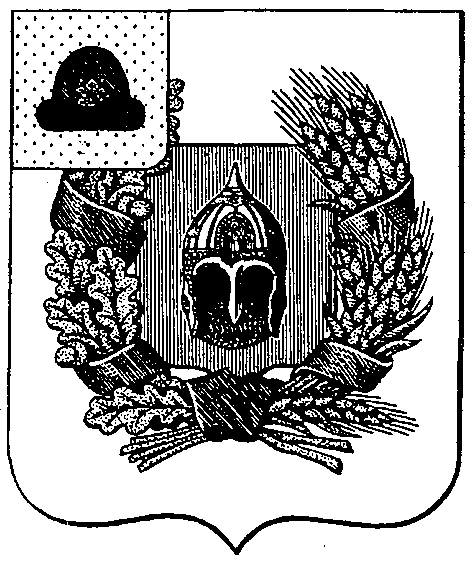 Совет депутатов Александро-Невского городского поселенияАлександро-Невского муниципального районаРязанской области Р Е Ш Е Н И Еот  16 марта 2022  года                 р.п. Александро-Невский		              № 39О внесении изменений в решение Совета депутатов Александро-Невского городского поселения от 2 декабря 2021 года № 20 «Об утверждении Положения о муниципальном земельном контроле в границах муниципального образования – Александро-Невское городское поселение  Александро-Невскогомуниципального района Рязанской области»     В соответствии с Федеральным законом от 31.07.2020 г. № 248-ФЗ «О государственном контроле (надзоре) и муниципальном контроле в Российской Федерации», статьей 72 Земельного кодекса Российской Федерации, Уставом муниципального образования – Александро-Невское городское поселение Александро-Невского муниципального района Рязанской области, Совет депутатов Александро-Невского городского поселения Александро-Невского муниципального района Рязанской области РЕШИЛ:1. Внести изменение в  решение Совета депутатов Александро-Невского городского поселения от 2 декабря 2021 года № 20 «Об утверждении Положения о муниципальном земельном контроле в границах муниципального образования – Александро-Невское городское поселение  Александро-Невскогомуниципального района Рязанской области», изложив приложение № 3 Положения о муниципальном земельном контроле в границах муниципального образования – Александро-Невское городское поселение Александро-Невского муниципального района Рязанской области в следующей редакции: Приложение № 3к Положению о муниципальном земельном контроле в границах Александро-Невского городского поселения Александро-Невского района Рязанской областиКлючевые показатели муниципального контроля и их целевые значения, индикативные показателиИндикативные показатели2. Настоящее решение опубликовать в Информационном бюллетене Александро-Невского городского поселения Александро-Невского муниципального района Рязанской области и разместить на официальном сайте администрации Александро-Невского городского поселения Александро-Невского муниципального района.3. Настоящее решение вступает в силу со дня его официального опубликования.Глава Александро-Невского городскогопоселения, председатель Совета депутатовАлександро-Невского городского поселения                                       Г.Е. ШанинКлючевые показателиЕдиница измеренияЦелевые значения  Доля соответствия фактического использования земельных участков разрешенному использованию, указанному в правоустанавливающих документах, от общего количества проверенных земельных участков за год %Не менее 50 %№п/пНаименование показателя121Количество внеплановых контрольных (надзорных) мероприятий, проведенных за отчетный период2Количество внеплановых контрольных (надзорных) мероприятий, проведенных за отчетный период на основании выявления соответствия объекта контроля параметрам, утвержденным индикаторами риска нарушения обязательных требований, или отклонения объекта контроля от таких параметров, за отчетный период3Общее количество контрольных (надзорных) мероприятий с взаимодействием, проведенных за отчетный период4Количество контрольных (надзорных) мероприятий с взаимодействием по каждому виду контрольных (надзорных) мероприятий, проведенных за отчетный период5Количество контрольных (надзорных) мероприятий, проведенных с использованием средств дистанционного взаимодействия, за отчетный период6Количество обязательных профилактических визитов, проведенных за отчетный период7Количество предостережений о недопустимости нарушения обязательных требований, объявленных за отчетный период8Количество контрольных (надзорных) мероприятий, по результатам которых выявлены нарушения обязательных требований, за отчетный период9Количество контрольных (надзорных) мероприятий, по итогам которых возбуждены дела об административных правонарушениях, за отчетный период10Сумма административных штрафов, наложенных по результатам контрольных (надзорных) мероприятий, за отчетный период11Количество направленных в органы прокуратуры заявлений о согласовании проведения контрольных (надзорных) мероприятий, за отчетный период12Количество направленных в органы прокуратуры заявлений о согласовании проведения контрольных (надзорных) мероприятий, по которым органами прокуратуры отказано в согласовании, за отчетный период13Общее количество учтенных объектов контроля на конец отчетного периода14Количество учтенных объектов контроля, отнесенных к категориям риска, по каждой из категорий риска, на конец отчетного периода15Количество учтенных контролируемых лиц на конец отчетного периода16Количество учтенных контролируемых лиц, в отношении которых проведены контрольные (надзорные) мероприятия, за отчетный период17Общее количество жалоб, поданных контролируемыми лицами в досудебном порядке, за отчетный период18Количество жалоб, в отношении которых Министерством был нарушен срок рассмотрения, за отчетный период19Количество жалоб, поданных контролируемыми лицами в досудебном порядке, по итогам рассмотрения которых принято решение о полной либо частичной отмене решения Министерства либо о признании действий (бездействия) должностных лиц Министерства недействительными, за отчетный период20Количество исковых заявлений об оспаривании решений, действий (бездействия) должностных лиц Министерства, направленных контролируемыми лицами в судебном порядке, за отчетный период21Количество исковых заявлений об оспаривании решений, действий (бездействия) должностных лиц Министерства, направленных контролируемыми лицами в судебном порядке, по которым принято решение об удовлетворении заявленных требований, за отчетный период22Количество контрольных (надзорных) мероприятий, проведенных с грубым нарушением требований к организации и осуществлению регионального государственного контроля и результаты которых были признаны недействительными и (или) отменены, за отчетный период